 Príloha 6  Sieť diaľkových cyklomagistrál na Slovensku 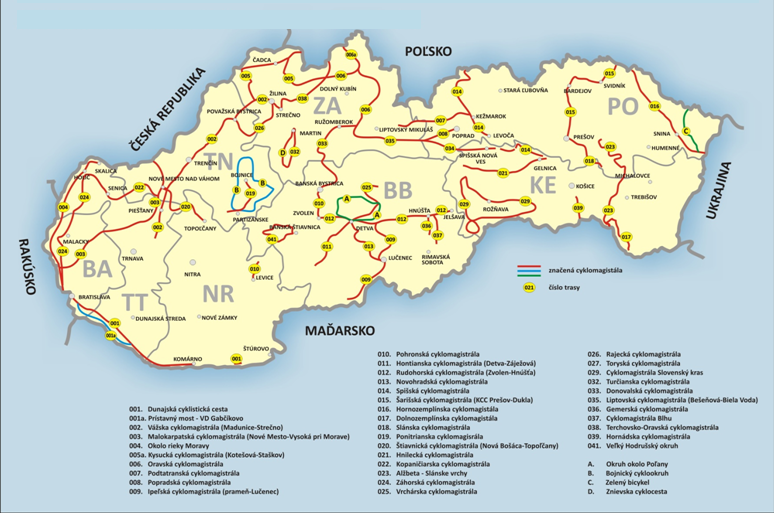 Zdroj: Analýza zahraničných skúseností a návrh národnej stratégie rozvoja cyklistickej dopravy a cykloturistiky v Slovenskej republike